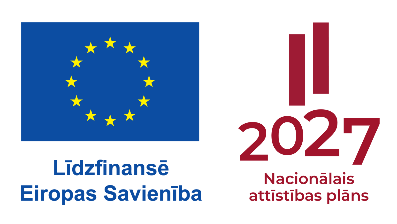 2.pielikums PROJEKTA IESNIEGUMSProjekta iesnieguma Nr.Projekta nosaukums Projekta iesniedzējsProjekta iesniedzēja organizācijas reģistrācijas Nr.Pievienotās vērtības nodokļa maksātāja reģistrācijas Nr. (ja attiecināms)Projekta iesniedzēja organizācijas juridiskā adreseProjekta iesniedzēja organizācijas oficiālā e-pasta adreseProjekta iesniedzēja organizācijas mājaslapas adrese (ja attiecināms)Specifiskais mērķis (PMIF)KontaktpersonasIesniedzēja organizācijas vadītājsIesniedzēja organizācijas finanšu dienesta vadītājsProjekta vadītājsKontaktpersonasVārds, uzvārdsKontaktpersonasAmatsKontaktpersonasTālrunisKontaktpersonasE-pasta adreseProjekta vispārējais aprakstsProjekta vispārējais aprakstsProjekta kopsavilkums: projekta mērķis, galvenās darbībasProjekta kopsavilkums: projekta mērķis, galvenās darbībasProjekta īstenošanas laiksProjekta uzsākšanas laiks –   ______/________/________/                                                   dd         mm          gggg    Projekta pabeigšanas laiks –______/________/________/                                                   dd         mm          gggg    Projekta ilgums (mēneši) –Projekta īstenošanas laiksProjekta uzsākšanas laiks –   ______/________/________/                                                   dd         mm          gggg    Projekta pabeigšanas laiks –______/________/________/                                                   dd         mm          gggg    Projekta ilgums (mēneši) –Projekta finansējumsKopējais finansējums –Fonda finansējums – Valsts budžeta finansējums  –Projekta finansējumsKopējais finansējums –Fonda finansējums – Valsts budžeta finansējums  –Projekta aktualitāteProjekta aktualitāteProjekta pasākumi un sasniedzamie rezultāti:Projekta atbilstošie Patvēruma, migrācijas un integrācijas fonda 2021.-2027. gada plānošanas perioda nacionālajā programmā noteiktie rezultāta rādītājiProjekta atbilstošie Patvēruma, migrācijas un integrācijas fonda 2021.-2027. gada plānošanas perioda nacionālajā programmā noteiktie iznākuma rādītājiProjekta pasākumi un sasniedzamie rezultāti:Projekta atbilstošie Patvēruma, migrācijas un integrācijas fonda 2021.-2027. gada plānošanas perioda nacionālajā programmā noteiktie rezultāta rādītājiProjekta atbilstošie Patvēruma, migrācijas un integrācijas fonda 2021.-2027. gada plānošanas perioda nacionālajā programmā noteiktie iznākuma rādītājiProjekta īstenošanas apraksts Projekta īstenošanas apraksts Projekta īstenošanas kapacitāteProjekta īstenošanas kapacitāteProjekta īstenošanas, administrēšanas un uzraudzības aprakstsProjekta īstenošanas, administrēšanas un uzraudzības aprakstsProjekta risku izvērtējums:Projekta risku izvērtējums:Projekta saturiskā saistība ar citiem pēdējos 3 gados iesniegtajiem/ īstenotajiem/ īstenošanā esošiem projektiem: Projekta saturiskā saistība ar citiem pēdējos 3 gados iesniegtajiem/ īstenotajiem/ īstenošanā esošiem projektiem: Sasaiste ar horizontālo principu “Vienlīdzība, iekļaušana, ne-diskriminācija un pamattiesību ievērošana” Sasaiste ar horizontālo principu “Vienlīdzība, iekļaušana, ne-diskriminācija un pamattiesību ievērošana” Sasaistes ar horizontālo principu “Vienlīdzība, iekļaušana, nediskriminācija un pamattiesību ievērošana” apraksts:Sasaistes ar horizontālo principu “Vienlīdzība, iekļaušana, nediskriminācija un pamattiesību ievērošana” apraksts:Projektā plānotie horizontālā principa  “Vienlīdzība, iekļaušana, nediskriminācija un pamattiesību ievērošana” ieviešanas sasniedzamie rādītāji:Projektā plānotie horizontālā principa  “Vienlīdzība, iekļaušana, nediskriminācija un pamattiesību ievērošana” ieviešanas sasniedzamie rādītāji:Horizontālā principa “Nenodarīt būtisku kaitējumu” ievērošanas aprakstsHorizontālā principa “Nenodarīt būtisku kaitējumu” ievērošanas aprakstsHorizontālā principa  “Nenodarīt būtisku kaitējumu” sasaiste ar projektā plānotajām darbībām1.daļa2.daļaHorizontālā principa  “Nenodarīt būtisku kaitējumu” sasaiste ar projektā plānotajām darbībām1.daļa2.daļaProjekta rezultātu ilgtspējas apraksts Projekta rezultātu ilgtspējas apraksts Projekta sasniegto rezultātu nodrošināšana pēc termiņaProjekta sasniegto rezultātu nodrošināšana pēc termiņaProjekta sadarbības partneri*Projekta sadarbības partneri**- projektam nepieciešams pievienot sadarbības partnera apliecinājumu*- projektam nepieciešams pievienot sadarbības partnera apliecinājumuProjekta budžeta tāme Projekta budžeta tāme Projekta budžeta tāmes veidlapa ir MS Excel failā.Projekta budžeta tāmes veidlapa ir MS Excel failā.